CMS 21 Base: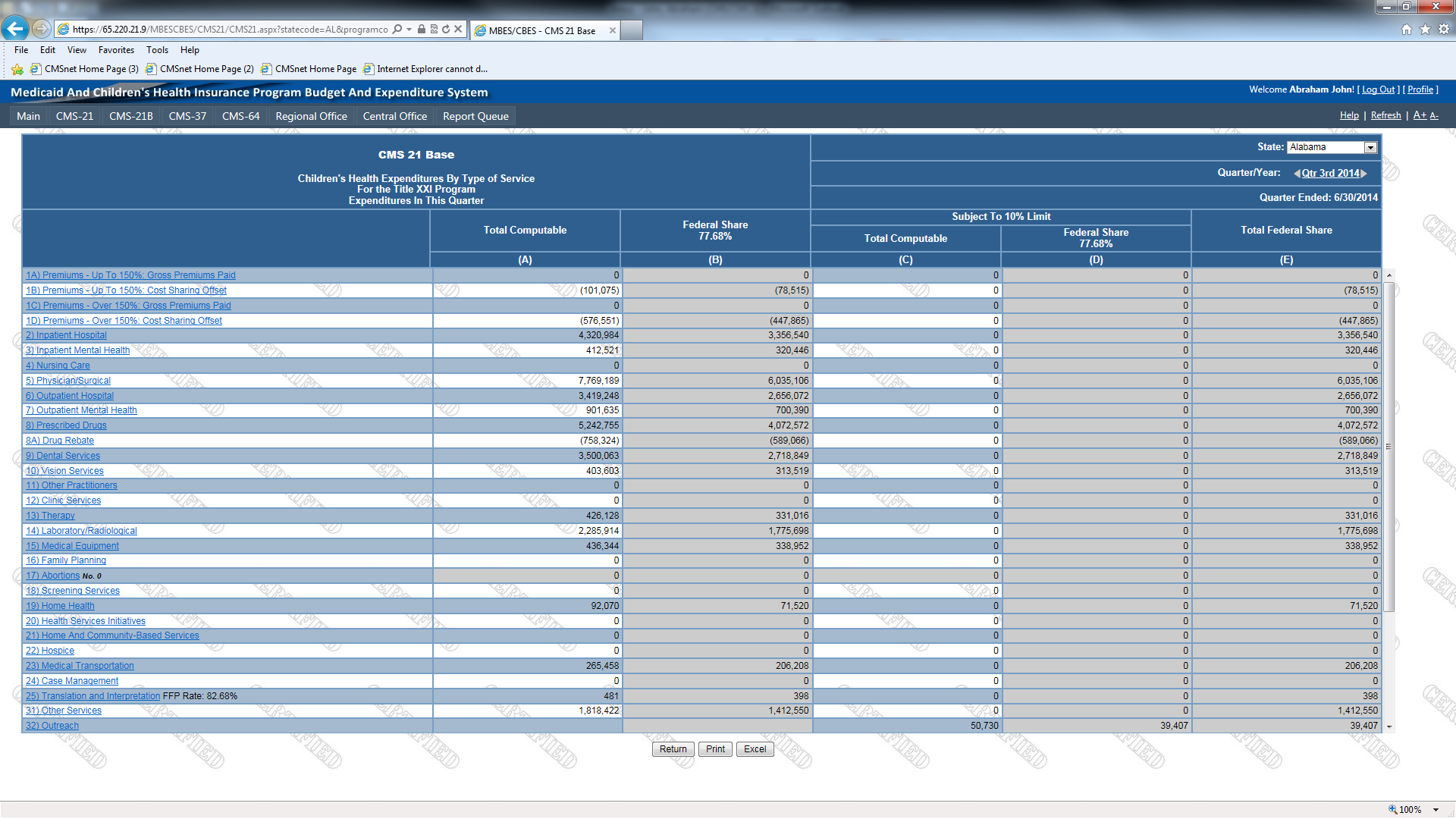 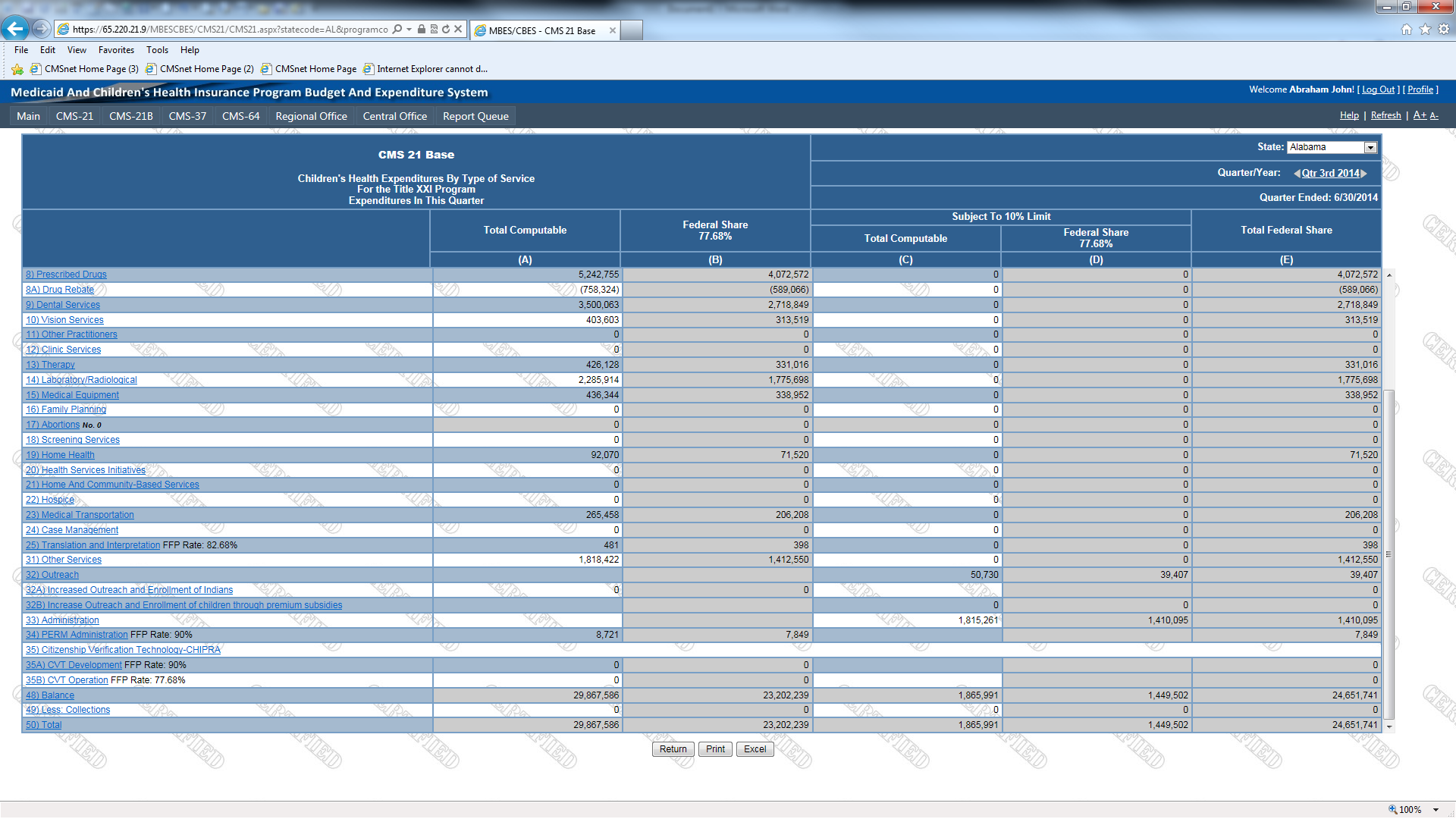 